О публикации памятокУважаемая Белла Зурабовна!В связи с актуальность проблемы прошу Вас опубликовать на официальных сайтах и страницах в социальных сетях Управления образования АМС МО Пригородный район и подведомственных образовательных учреждений памятки по профилактике кори.Приложение: в 1 экз. на 5 листах.                      С уважением,начальник отдела                                                                         М.С. Царикаева 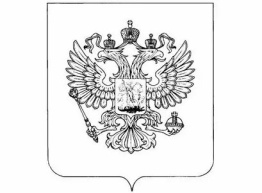 ФЕДЕРАЛЬНАЯ СЛУЖБА ПО НАДЗОРУ В СФЕРЕ  ЗАЩИТЫ ПРАВ ПОТРЕБИТЕЛЕЙ ИБЛАГОПОЛУЧИЯ ЧЕЛОВЕКАТерриториальный отдел Управления Федеральной службы по надзору в сфере защиты прав потребителей и благополучия человека по Республике Северная Осетия – Алания в Пригородном районе (Территориальный отдел Управления Роспотребнадзора по РСО-Алания в Пригородном районе)Гагарина ул., 20, с. Октябрьское, Пригородный район, 363130тел/факс (86738) 2-43-80E- mail: prigorodto14@mail.ru ОКПО – 75940927,   ОГРН – 1051500502646,  ИНН/КПП – 1516608274/151601001 От 11.11.2023 г.№15-04-11/32-459 -2023на № _________ от___ ______________Начальнику Управления образования АМС МО Пригородный районКокаевой Б.З.